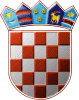 REPUBLIKA HRVATSKAKRAPINSKO – ZAGORSKA ŽUPANIJAGRAD ZLATARGRADSKO VIJEĆEKLASA: 620-01/21-01/02URBROJ: 2211/01-01-21-2	Zlatar,  02.12.2021.	Na temelju članka 76. stavka 4. Zakona o sportu („Narodne novine“ broj 71/06, 150/08 – Uredba,  124/10, 124/11, 86/12, 94/13, 85/15, 19/16, 98/19, 47/20, 77/20) i članka 27. Statuta Grada Zlatara („Službeni glasnik Krapinsko-zagorske županije“ broj 36A/13, 9/18, 9/20, 17A/21), Gradsko vijeće Grada Zlatara na 5. sjednici 02. prosinca  2021. godine, donijelo jePROGRAMjavnih potreba u sportu Grada Zlatara za 2022. godinuČlanak  1.U Proračunu Grada Zlatara za 2022. godinu za javne potrebe u sportu, organizirani  natjecateljski  sport  i  rekreacijski  sport,  osiguravaju se sredstva u ukupnom iznosu od 400.000,00 kuna i raspoređuju se na: Članak 3.Ovaj Program objavit će se u Službenom glasniku Krapinsko-zagorske županije, a stupa na snagu 1. siječnja 2022. godine.PREDSJEDNICADanijela Findak1.Tekuće donacije u novcu za sport i rekreaciju 300.000,00 kn2.Izrada projektne dokumentacije za sportsku dvoranu100.000,00 knUKUPNOUKUPNO400.000,00 kn